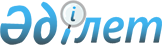 О бюджете Аксуского района на 2021-2023 годыРешение Аксуского районного маслихата Алматинской области от 29 декабря 2020 года № 72-313. Зарегистрировано Департаментом юстиции Алматинской области 8 января 2021 года № 5847.
      Сноска. Вводится в действие с 01.01.2021 в соответствии с пунктом 6 настоящего решения.
      В соответствии с пунктом 2 статьи 9 Бюджетного кодекса Республики Казахстан от 4 декабря 2008 года, подпунктом 1) пункта 1 статьи 6 Закона Республики Казахстан от 23 января 2001 года "О местном государственном управлении и самоуправлении в Республике Казахстан", Аксуский районный маслихат РЕШИЛ:
      1. Утвердить районный бюджет на 2021-2023 годы согласно приложениям 1, 2 и 3 к настоящему решению соответственно, в том числе на 2021 год в следующих объемах:
      1) доходы 7 979 769 тысяч тенге, в том числе:
      налоговые поступления 425 655 тысяч тенге;
      неналоговые поступления 81 825 тысяч тенге;
      поступления от продажи основного капитала 11 409 тысяч тенге;
      поступления трансфертов 7 460 860 тысяч тенге;
      2) затраты 8 159 047 тысяч тенге;
      3) чистое бюджетное кредитование 134 316 тысяч тенге, в том числе:
      бюджетные кредиты 171 388 тысяч тенге;
      погашение бюджетных кредитов 37 072 тысячи тенге; 
      4) сальдо по операциям с финансовыми активами 0 тенге, в том числе: 
      приобретение финансовых активов 0 тенге;
      поступления от продажи финансовых активов государства 0 тенге;
      5) дефицит (профицит) бюджета (-) 313 614 тысяч тенге;
      6) финансирование дефицита (использование профицита) бюджета 313 614 тысяч тенге, в том числе:
      поступление займов 171 388 тысяч тенге;
      погашение займов 38 489 тысяч тенге;
      используемые остатки бюджетных средств 180 715 тысяч тенге.
      Сноска. Пункт 1 в редакции решения Аксуского районного маслихата Алматинской области от 18.11.2021 № 15-57 (вводится в действие с 01.01.2021).


      2. Предусмотреть в районном бюджете на 2021 год объемы бюджетных субвенций, передаваемых из районного бюджета в бюджеты сельских округов в сумме 354 157 тысяч тенге, в том числе:
      Аксускому сельскому округу 19 871 тысяча тенге;
      Арасанскому сельскому округу 20 547 тысяч тенге;
      Б. Сырттановскому сельскому округу 18 667 тысяч тенге;
      Егинсускому сельскому округу 19 369 тысяч тенге;
      Есеболатовскому сельскому округу 18 158 тысяч тенге;
      Жаналыкскому сельскому округу 19 445 тысяч тенге;
      Жансугуровскому сельскому округу 27 991 тысяча тенге;
      Капальскому сельскому округу 25 015 тысяч тенге;
      Каракозскому сельскому округу 18 943 тысячи тенге;
      Карасускому сельскому округу 21 394 тысячи тенге;
      Карачиликскому сельскому округу 19 523 тысячи тенге;
      Кошкенталскому сельскому округу 19 116 тысяч тенге;
      Кызылагашскому сельскому округу 26 125 тысяч тенге;
      Матайскому сельскому округу 24 200 тысяч тенге;
      Молалинскому сельскому округу 17 548 тысяч тенге;
      Ойтоганскому сельскому округу 19 071 тысяча тенге;
      Суыксайскому сельскому округу 19 174 тысячи тенге.
      3. Утвердить резерв местного исполнительного органа района на 2021 год в сумме 10 051 тысяча тенге.
      4. Учесть, что в районном бюджете на 2021 год предусмотрены целевые текущие трансферты бюджетам сельских округов, в том числе на:
      реализацию мероприятий для решения вопросов обустройства населенных пунктов в реализацию мер по содействию экономическому развитию регионов в рамках Государственной программы развития регионов до 2025 года. 
      Распределение указанных трансфертов бюджетам сельских округов определяется на основании постановления акимата Аксуского района.
      5. Контроль за исполнением настоящего решения возложить на постоянную комиссию Аксуского районного маслихата "По вопросам бюджета, социально-культурной сферы, молодежной политики, законности и защиты прав".
      6. Настоящее решение вводится в действие с 1 января 2021 года. Районный бюджет на 2021 год
      Сноска. Приложение 1 в редакции решения Аксуского районного маслихата Алматинской области от 18.11.2021 № 15-57 (вводится в действие с 01.01.2021). Районный бюджет на 2022 год Районный бюджет на 2023 год
					© 2012. РГП на ПХВ «Институт законодательства и правовой информации Республики Казахстан» Министерства юстиции Республики Казахстан
				
      Председатель сессии Аксуского районного маслихата

Р. Сексенбаева

      Временно исполняющий обязанности секретаря Аксуского районного маслихата

Г. Мусабаланов
Приложение 1 к решению маслихата Аксуского района от "29" декабря 2020 года № 72-313
Категория
Категория
Категория
Категория
Сумма
(тысяч тенге)
Класс
Класс
Класс
Сумма
(тысяч тенге)
Подкласс
Подкласс
Сумма
(тысяч тенге)
Наименование
Сумма
(тысяч тенге)
1
2
3
4
5
I. Доходы
7 979 749
1
Налоговые поступления
425 655
01
Подоходный налог
212 980
1
Корпоративный подоходный налог
212 980
04
Hалоги на собственность
197 610
1
Hалоги на имущество
197 400
5
Единый земельный налог
210
05
Внутренние налоги на товары, работы и услуги
11 115
2
Акцизы
660
3
Поступления за использование природных и других ресурсов
8 000
4
Сборы за ведение предпринимательской и профессиональной деятельности
2 455
08
Обязательные платежи, взимаемые за совершение юридически значимых действий и (или) выдачу документов уполномоченными на то государственными органами или должностными лицами
3 950
1
Государственная пошлина
3 950
2
Неналоговые поступления
81 825
01
Доходы от государственной собственности
829
5
Доходы от аренды имущества, находящегося в государственной собственности
756
7
Вознаграждения по кредитам, выданным из государственного бюджета
73
03
Поступления денег от проведения государственных закупок, организуемых государственными учреждениями, финансируемыми из государственного бюджета
175
1
Поступления денег от проведения государственных закупок, организуемых государственными учреждениями, финансируемыми из государственного бюджета
175
04
Штрафы, пени, санкции, взыскания, налагаемые государственными учреждениями, финансируемыми из государственного бюджета, а также содержащимися и финансируемыми из бюджета (сметы расходов) Национального Банка Республики Казахстан 
145
1
Штрафы, пени, санкции, взыскания, налагаемые государственными учреждениями, финансируемыми из государственного бюджета, а также содержащимися и финансируемыми из бюджета (сметы расходов) Национального Банка Республики Казахстан
145
06
Прочие неналоговые поступления
80 676
1
Прочие неналоговые поступления
80 676
3
Поступления от продажи основного капитала
11 409
01
Продажа государственного имущества, закрепленного за государственными учреждениями
865
1
Продажа государственного имущества, закрепленного за государственными учреждениями
865
03
Продажа земли и нематериальных активов
10 544
1
Продажа земли
10 500
2
Продажа нематериальных активов
44
4
Поступления трансфертов 
7 460 860
01
Трансферты из нижестоящих органов государственного управления
12 699
3
Трансферты из бюджетов городов районного значения, сел, поселков, сельских округов
12 699
02
Трансферты из вышестоящих органов государственного управления
7 448 161
2
Трансферты из областного бюджета
7 448 161
Функциональная группа
Функциональная группа
Функциональная группа
Функциональная группа
Функциональная группа
Сумма
(тысяч тенге)
Функциональная подгруппа
Функциональная подгруппа
Функциональная подгруппа
Функциональная подгруппа
Сумма
(тысяч тенге)
Администратор бюджетных программ
Администратор бюджетных программ
Администратор бюджетных программ
Сумма
(тысяч тенге)
Бюджетная программа
Бюджетная программа
Сумма
(тысяч тенге)
Наименование
Сумма
(тысяч тенге)
1
2
3
4
5
6
 II. Затраты
8 159 047
01
Государственные услуги общего характера
428 846
1
Представительные, исполнительные и другие органы, выполняющие общие функции государственного управления
376 303
112
Аппарат маслихата района (города областного значения)
30 796
001
Услуги по обеспечению деятельности маслихата района (города областного значения)
30 266
003
Капитальные расходы государственного органа 
530
122
Аппарат акима района (города областного значения)
345 507
001
Услуги по обеспечению деятельности акима района (города областного значения)
191 065
003
Капитальные расходы государственного органа 
7 507
113
Целевые текущие трансферты нижестоящим бюджетам
146 935
2
Финансовая деятельность
25 550
452
Отдел финансов района (города областного значения)
25 550
001
Услуги по реализации государственной политики в области исполнения бюджета и управления коммунальной собственностью района (города областного значения)
21 778
003
Проведение оценки имущества в целях налогообложения
1 000
010
Приватизация, управление коммунальным имуществом, постприватизационная деятельность и регулирование споров, связанных с этим
2 772
5
Планирование и статистическая деятельность
26 993
453
Отдел экономики и бюджетного планирования района (города областного значения)
26 993
001
Услуги по реализации государственной политики в области формирования и развития экономической политики, системы государственного планирования
26 463
004
Капитальные расходы государственного органа 
530
02
Оборона
44 220
1
Военные нужды
16 810
122
Аппарат акима района (города областного значения)
16 810
005
Мероприятия в рамках исполнения всеобщей воинской обязанности
16 810
2
Организация работы по чрезвычайным ситуациям
27 410
122
Аппарат акима района (города областного значения)
27 410
006
Предупреждение и ликвидация чрезвычайных ситуаций масштаба района (города областного значения)
7 577
007
Мероприятия по профилактике и тушению степных пожаров районного (городского) масштаба, а также пожаров в населенных пунктах, в которых не созданы органы государственной противопожарной службы
19 833
03
Общественный порядок, безопасность, правовая, судебная, уголовно-исполнительная деятельность
638
9
Прочие услуги в области общественного порядка и безопасности
638
485
Отдел пассажирского транспорта и автомобильных дорог района (города областного значения)
638
021
Обеспечение безопасности дорожного движения в населенных пунктах
638
06
Социальная помощь и социальное обеспечение
923 690
1
Социальное обеспечение
268 667
451
Отдел занятости и социальных программ района (города областного значения)
268 667
005
Государственная адресная социальная помощь
268 667
2
Социальная помощь
595 507
451
Отдел занятости и социальных программ района (города областного значения)
595 507
002
Программа занятости
360 250
004
Оказание социальной помощи на приобретение топлива специалистам здравоохранения, образования, социального обеспечения, культуры, спорта и ветеринарии в сельской местности в соответствии с законодательством Республики Казахстан
34 130
006
Оказание жилищной помощи
108
007
Социальная помощь отдельным категориям нуждающихся граждан по решениям местных представительных органов
24 000
010
Материальное обеспечение детей-инвалидов, воспитывающихся и обучающихся на дому
1 519
014
Оказание социальной помощи нуждающимся гражданам на дому
80 532
017
Обеспечение нуждающихся инвалидов обязательными гигиеническими средствами и предоставление услуг специалистами жестового языка, индивидуальными помощниками в соответствии с индивидуальной программой реабилитации инвалида
51 397
023
Обеспечение деятельности центров занятости населения
43 571
9
Прочие услуги в области социальной помощи и социального обеспечения
59 516
451
Отдел занятости и социальных программ района (города областного значения)
56 091
001
Услуги по реализации государственной политики на местном уровне в области обеспечения занятости и реализации социальных программ для населения
49 110
011
Оплата услуг по зачислению, выплате и доставке пособий и других социальных выплат
2 024
021
Капитальные расходы государственного органа 
436
050
Обеспечение прав и улучшение качества жизни инвалидов в Республике Казахстан
4 521
487
Отдел жилищно-коммунального хозяйства и жилищной инспекции района (города областного значения)
3 425
094
Предоставление жилищных сертификатов как социальная помощь 
3 425
07
Жилищно-коммунальное хозяйство
1 697 034
1
Жилищное хозяйство
1 104 843
467
Отдел строительства района (города областного значения)
799 521
003
Проектирование и (или) строительство, реконструкция жилья коммунального жилищного фонда
283 537
004
Проектирование, развитие и (или) обустройство инженерно-коммуникационной инфраструктуры
515 984
487
Отдел жилищно-коммунального хозяйства и жилищной инспекции района (города областного значения)
305 322
001
Услуги по реализации государственной политики на местном уровне в области жилищно-коммунального хозяйства и жилищного фонда
21 043
003
Капитальные расходы государственного органа
530
005
Организация сохранения государственного жилищного фонда
1 580
006
Обеспечение жильем отдельных категорий граждан
266 880
010
Изготовление технических паспортов на объекты кондоминиумов
3 843
113
Целевые текущие трансферты нижестоящим бюджетам
11 446
2
Коммунальное хозяйство
293 065
467
Отдел строительства района (города областного значения)
21 787
005
Развитие коммунального хозяйства
21 787
487
Отдел жилищно-коммунального хозяйства и жилищной инспекции района (города областного значения)
271 278
016
Функционирование системы водоснабжения и водоотведения
2 858
058
Развитие системы водоснабжения и водоотведения в сельских населенных пунктах
268 420
3
Благоустройство населенных пунктов
299 126
487
Отдел жилищно-коммунального хозяйства и жилищной инспекции района (города областного значения)
299 126
025
Освещение улиц в населенных пунктах
113 161
030
Благоустройство и озеленение населенных пунктов
185 965
08
Культура, спорт, туризм и информационное пространство
420 164
1
Деятельность в области культуры
282 987
455
Отдел культуры и развития языков района (города областного значения)
257 303
003
Поддержка культурно-досуговой работы
257 303
467
Отдел строительства района (города областного значения)
25 684
011
Развитие объектов культуры
25 684
2
Спорт
16 791
465
Отдел физической культуры и спорта района (города областного значения)
16 791
001
Услуги по реализации государственной политики на местном уровне в сфере физической культуры и спорта
10 562
004
Капитальные расходы государственного органа 
580
006
Проведение спортивных соревнований на районном (города областного значения) уровне
1 330
007
Подготовка и участие членов сборных команд района (города областного значения) по различным видам спорта на областных спортивных соревнованиях
4 319
3
Информационное пространство
87 783
455
Отдел культуры и развития языков района (города областного значения)
82 883
006
Функционирование районных (городских) библиотек
81 801
007
Развитие государственного языка и других языков народа Казахстана
1 082
456
Отдел внутренней политики района (города областного значения)
4 900
002
Услуги по проведению государственной информационной политики
4 900
9
Прочие услуги по организации культуры, спорта, туризма и информационного пространства
32 603
455
Отдел культуры и развития языков района (города областного значения)
13 110
001
Услуги по реализации государственной политики на местном уровне в области развития языков и культуры
12 580
010
Капитальные расходы государственного органа 
530
456
Отдел внутренней политики района (города областного значения)
19 493
001
Услуги по реализации государственной политики на местном уровне в области информации, укрепления государственности и формирования социального оптимизма граждан
19 493
10
Сельское, водное, лесное, рыбное хозяйство, особо охраняемые природные территории, охрана окружающей среды и животного мира, земельные отношения
150 417
1
Сельское хозяйство
34 955
462
Отдел сельского хозяйства района (города областного значения)
34 955
001
Услуги по реализации государственной политики на местном уровне в сфере сельского хозяйства
34 425
006
Капитальные расходы государственного органа 
530
6
Земельные отношения
85 741
463
Отдел земельных отношений района (города областного значения)
85 741
001
Услуги по реализации государственной политики в области регулирования земельных отношений на территории района (города областного значения)
14 657
004
Организация работ по зонированию земель
57 858
006
Землеустройство, проводимое при установлении границ районов, городов областного значения, районного значения, сельских округов, поселков, сел
12 696
007
Капитальные расходы государственного органа 
530
9
Прочие услуги в области сельского, водного, лесного, рыбного хозяйства, охраны окружающей среды и земельных отношений
29 721
453
Отдел экономики и бюджетного планирования района (города областного значения)
29 721
099
Реализация мер по оказанию социальной поддержки специалистов
29 721
11
Промышленность, архитектурная, градостроительная и строительная деятельность
31 906
2
Архитектурная, градостроительная и строительная деятельность
31 906
467
Отдел строительства района (города областного значения)
19 188
001
Услуги по реализации государственной политики на местном уровне в области строительства
18 658
017
Капитальные расходы государственного органа 
530
468
Отдел архитектуры и градостроительства района (города областного значения)
12 718
001
Услуги по реализации государственной политики в области архитектуры и градостроительства на местном уровне
12 188
004
Капитальные расходы государственного органа 
530
12
Транспорт и коммуникации
639 354
1
Автомобильный транспорт
571 771
485
Отдел пассажирского транспорта и автомобильных дорог района (города областного значения)
571 771
045
Капитальный и средний ремонт автомобильных дорог районного значения и улиц населенных пунктов
571 771
9
Прочие услуги в сфере транспорта и коммуникаций 
67 583
485
Отдел пассажирского транспорта и автомобильных дорог района (города областного значения)
67 583
001
Услуги по реализации государственной политики на местном уровне в области пассажирского транспорта и автомобильных дорог 
10 229
113
Целевые текущие трансферты нижестоящим бюджетам
57 354
13
Прочие
62 111
3
Поддержка предпринимательской деятельности и защита конкуренции
12 444
469
Отдел предпринимательства района (города областного значения)
12 444
001
Услуги по реализации государственной политики на местном уровне в области развития предпринимательства 
11 914
004
Капитальные расходы государственного органа 
530
9
Прочие
49 667
452
Отдел финансов района (города областного значения)
35 869
012
Резерв местного исполнительного органа района (города областного значения) 
35 869
487
Отдел жилищно-коммунального хозяйства и жилищной инспекции района (города областного значения)
13 798
077
Реализация мероприятий по социальной и инженерной инфраструктуре в сельских населенных пунктах в рамках проекта "Ауыл-Ел бесігі"
13 798
14
Обслуживание долга
101 371
1
Обслуживание долга
101 371
452
Отдел финансов района (города областного значения)
101 371
013
Обслуживание долга местных исполнительных органов по выплате вознаграждений и иных платежей по займам из областного бюджета
101 371
15
Трансферты
3 659 296
1
Трансферты
3 659 296
452
Отдел финансов района (города областного значения)
3 659 296
006
Возврат неиспользованных (недоиспользованных) целевых трансфертов
235
024
Целевые текущие трансферты из нижестоящего бюджета на компенсацию потерь вышестоящего бюджета в связи с изменением законодательства
3 266 384
038
Субвенции
354 157
039
Целевые текущие трансферты из вышестоящего бюджета на компенсацию потерь нижестоящих бюджетов в связи с изменением законодательства
38 520
Функциональная группа
Функциональная группа
Функциональная группа
Функциональная группа
Функциональная группа
Сумма 
(тысяч тенге)
Функциональная подгруппа
Функциональная подгруппа
Функциональная подгруппа
Функциональная подгруппа
Сумма 
(тысяч тенге)
Администратор бюджетных программ
Администратор бюджетных программ
Администратор бюджетных программ
Сумма 
(тысяч тенге)
Бюджетная программа
Бюджетная программа
Сумма 
(тысяч тенге)
Наименование
Сумма 
(тысяч тенге)
1
2
3
4
5
6
III. Чистое бюджетное кредитование
134 316
Бюджетные кредиты
171 388
10
Сельское, водное, лесное, рыбное хозяйство, особо охраняемые природные территории, охрана окружающей среды и животного мира, земельные отношения
171 388
1
Сельское хозяйство
171 388
453
Отдел экономики и бюджетного планирования района (города областного значения)
171 388
006
Бюджетные кредиты для реализации мер социальной поддержки специалистов
171 388
Категория
Категория
Категория
Категория
Сумма
(тысяч тенге)
Класс
Класс
Класс
Сумма
(тысяч тенге)
Подкласс
Подкласс
Сумма
(тысяч тенге)
Наименование
Сумма
(тысяч тенге)
1
2
3
4
5
Погашение бюджетных кредитов
37 072
5
Погашение бюджетных кредитов
37 072
01
Погашение бюджетных кредитов
37 072
1
Погашение бюджетных кредитов выданных из государственного бюджета
37 072
Функциональная группа
Функциональная группа
Функциональная группа
Функциональная группа
Функциональная группа
Сумма 
(тысяч тенге)
Функциональная подгруппа
Функциональная подгруппа
Функциональная подгруппа
Функциональная подгруппа
Сумма 
(тысяч тенге)
Администратор бюджетных программ
Администратор бюджетных программ
Администратор бюджетных программ
Сумма 
(тысяч тенге)
Бюджетная программа
Бюджетная программа
Сумма 
(тысяч тенге)
Наименование
Сумма 
(тысяч тенге)
1
2
3
4
5
6
IV. Сальдо по операциям с финансовыми активами
0
Приобретение финансовых активов
0
Категория
Категория
Категория
Категория
Сумма (тысяч тенге)
Класс
Класс
Класс
Сумма (тысяч тенге)
Подкласс
Подкласс
Сумма (тысяч тенге)
Наименование
Сумма (тысяч тенге)
1
2
3
4
5
6
Поступления от продажи финансовых активов государства
0
6
01
Поступления от продажи финансовых активов государства
0
6
01
1
Поступления от продажи финансовых активов внутри страны
0
Категория
Категория
Категория
Категория
Сумма
(тысяч тенге)
Класс
Класс
Класс
Сумма
(тысяч тенге)
Подкласс
Подкласс
Сумма
(тысяч тенге)
Наименование
Сумма
(тысяч тенге)
1
2
3
4
5
V. Дефицит бюджета (профицит)
-313 614
VI. Финансирование дефицита ( использование профицита) бюджета
313 614
7
Поступления займов
171 388
01
Внутренние государственные займы
171 388
2
Договоры займа
171 388
8
Используемые остатки бюджетных средств
180 715
01
Остатки бюджетных средств
180 715
1
Свободные остатки бюджетных средств
180 715
Функциональная группа
Функциональная группа
Функциональная группа
Функциональная группа
Функциональная группа
Сумма 
(тысяч тенге)
Функциональная подгруппа
Функциональная подгруппа
Функциональная подгруппа
Функциональная подгруппа
Сумма 
(тысяч тенге)
Администратор бюджетных программ
Администратор бюджетных программ
Администратор бюджетных программ
Сумма 
(тысяч тенге)
Бюджетная программа
Бюджетная программа
Сумма 
(тысяч тенге)
Наименование
Сумма 
(тысяч тенге)
1
2
3
4
5
6
16
Погашение займов
38 489
1
Погашение займов
38 489
452
Отдел финансов района (города областного значения)
38 489
008
Погашение долга местного исполнительного органа перед вышестоящим бюджетом
37 072
021
Возврат неиспользованных бюджетных кредитов, выданных из местного бюджета
1 417Приложение 2 к решению маслихата Аксуского района от "29" декабря 2020 года № 72-313
Категория
Категория
Категория
Категория
Сумма
(тысяч тенге)
Класс
Класс
Класс
Сумма
(тысяч тенге)
Подкласс
Подкласс
Сумма
(тысяч тенге)
Наименование
Сумма
(тысяч тенге)
1
2
3
4
5
I. Доходы
7 674 649
1
Налоговые поступления
374 010
01
Подоходный налог
195 980
1
Корпоративный подоходный налог
195 980
04
Hалоги на собственность
167 400
1
Hалоги на имущество
167 400
05
Внутренние налоги на товары, работы и услуги
6 580
2
Акцизы
660
3
Поступления за использование природных и других ресурсов
4 000
4
Сборы за ведение предпринимательской и профессиональной деятельности
1 920
08
Обязательные платежи, взимаемые за совершение юридически значимых действий и (или) выдачу документов уполномоченными на то государственными органами или должностными лицами
4 050
1
Государственная пошлина
4 050
2
Неналоговые поступления
100 365
01
Доходы от государственной собственности
800
5
Доходы от аренды имущества, находящегося в государственной собственности
800
06
Прочие неналоговые поступления
99 565
1
Прочие неналоговые поступления
99 565
3
Поступления от продажи основного капитала
10 500
03
Продажа земли и нематериальных активов
10 500
1
Продажа земли
8 500
2
Продажа нематериальных активов
2 000
4
Поступления трансфертов 
7 189 774
02
Трансферты из вышестоящих органов государственного управления
7 189 774
2
Трансферты из областного бюджета
7 189 774
Функциональная группа
Функциональная группа
Функциональная группа
Функциональная группа
Функциональная группа
Сумма
(тысяч тенге)
Функциональная подгруппа
Функциональная подгруппа
Функциональная подгруппа
Функциональная подгруппа
Сумма
(тысяч тенге)
Администратор бюджетных программ
Администратор бюджетных программ
Администратор бюджетных программ
Сумма
(тысяч тенге)
Бюджетная программа
Бюджетная программа
Сумма
(тысяч тенге)
Наименование
Сумма
(тысяч тенге)
1
2
3
4
5
6
 II. Затраты
7 674 649
1
Государственные услуги общего характера
272 135
01
Представительные, исполнительные и другие органы, выполняющие общие функции государственного управления
230 332
112
Аппарат маслихата района (города областного значения)
23 401
001
Услуги по обеспечению деятельности маслихата района (города областного значения)
22 401
003
Капитальные расходы государственного органа 
1 000
122
Аппарат акима района (города областного значения)
206 931
001
Услуги по обеспечению деятельности акима района (города областного значения)
127 252
003
Капитальные расходы государственного органа 
8 000
113
Целевые текущие трансферты нижестоящим бюджетам
71 679
02
Финансовая деятельность
19 712
452
Отдел финансов района (города областного значения)
19 712
001
Услуги по реализации государственной политики в области исполнения бюджета района (города областного значения) и управления коммунальной собственностью района (города областного значения)
15 803
003
Проведение оценки имущества в целях налогообложения
1 612
010
Приватизация, управление коммунальным имуществом, постприватизационная деятельность и регулирование споров, связанных с этим
1 297
018
Капитальные расходы государственного органа 
1 000
05
Планирование и статистическая деятельность
22 091
453
Отдел экономики и бюджетного планирования района (города областного значения)
22 091
001
Услуги по реализации государственной политики в области формирования и развития экономической политики, системы государственного планирования
21 091
004
Капитальные расходы государственного органа 
1 000
2
Оборона
40 415
01
Военные нужды
17 483
122
Аппарат акима района (города областного значения)
17 483
005
Мероприятия в рамках исполнения всеобщей воинской обязанности
17 483
02
Организация работы по чрезвычайным ситуациям
22 932
122
Аппарат акима района (города областного значения)
22 932
007
Мероприятия по профилактике и тушению степных пожаров районного (городского) масштаба, а также пожаров в населенных пунктах, в которых не созданы органы государственной противопожарной службы
22 932
3
Общественный порядок, безопасность, правовая, судебная, уголовно-исполнительная деятельность
670
09
Прочие услуги в области общественного порядка и безопасности
670
485
Отдел пассажирского транспорта и автомобильных дорог района (города областного значения)
670
021
Обеспечение безопасности дорожного движения в населенных пунктах
670
6
Социальная помощь и социальное обеспечение
1 110 332
01
Социальное обеспечение
440 972
451
Отдел занятости и социальных программ района (города областного значения)
440 972
005
Государственная адресная социальная помощь
440 972
02
Социальная помощь
615 389
451
Отдел занятости и социальных программ района (города областного значения)
615 389
002
Программа занятости
389 005
004
Оказание социальной помощи на приобретение топлива специалистам здравоохранения, образования, социального обеспечения, культуры, спорта и ветеринарии в сельской местности в соответствии с законодательством Республики Казахстан
35 331
006
Оказание жилищной помощи
133
007
Социальная помощь отдельным категориям нуждающихся граждан по решениям местных представительных органов
47 337
010
Материальное обеспечение детей-инвалидов, воспитывающихся и обучающихся на дому
1 602
014
Оказание социальной помощи нуждающимся гражданам на дому
49 440
017
Обеспечение нуждающихся инвалидов обязательными гигиеническими средствами и предоставление услуг специалистами жестового языка, индивидуальными помощниками в соответствии с индивидуальной программой реабилитации инвалида
56 808
023
Обеспечение деятельности центров занятости населения
35 733
09
Прочие услуги в области социальной помощи и социального обеспечения
53 971
451
Отдел занятости и социальных программ района (города областного значения)
47 971
001
Услуги по реализации государственной политики на местном уровне в области обеспечения занятости и реализации социальных программ для населения
39 626
011
Оплата услуг по зачислению, выплате и доставке пособий и других социальных выплат
2 824
021
Капитальные расходы государственного органа 
1 000
050
Обеспечение прав и улучшение качества жизни инвалидов в Республике Казахстан
4 521
487
Отдел жилищно-коммунального хозяйства и жилищной инспекции района (города областного значения)
6 000
094
Предоставление жилищных сертификатов как социальная помощь 
6 000
7
Жилищно-коммунальное хозяйство
3 856 006
01
Жилищное хозяйство
1 627 859
467
Отдел строительства района (города областного значения)
1 114 500
003
Проектирование и (или) строительство, реконструкция жилья коммунального жилищного фонда
765 000
004
Проектирование, развитие и (или) обустройство инженерно-коммуникационной инфраструктуры
349 500
487
Отдел жилищно-коммунального хозяйства и жилищной инспекции района (города областного значения)
513 359
001
Услуги по реализации государственной политики на местном уровне в области жилищно-коммунального хозяйства и жилищного фонда
12 359
003
Капитальные расходы государственного органа
1 000
006
Обеспечение жильем отдельных категорий граждан
500 000
02
Коммунальное хозяйство
603 147
467
Отдел строительства района (города областного значения)
568 147
005
Развитие коммунального хозяйства
568 147
487
Отдел жилищно-коммунального хозяйства и жилищной инспекции района (города областного значения)
35 000
058
Развитие системы водоснабжения и водоотведения в сельских населенных пунктах
35 000
03
Благоустройство населенных пунктов
1 625 000
487
Отдел жилищно-коммунального хозяйства и жилищной инспекции района (города областного значения)
1 625 000
025
Освещение улиц в населенных пунктах
500 000
030
Благоустройство и озеленение населенных пунктов
1 125 000
8
Культура, спорт, туризм и информационное пространство
937 307
01
Деятельность в области культуры
669 125
455
Отдел культуры и развития языков района (города областного значения)
259 125
003
Поддержка культурно-досуговой работы
259 125
467
Отдел строительства района (города областного значения)
410 000
011
Развитие объектов культуры
410 000
02
Спорт
14 957
465
Отдел физической культуры и спорта района (города областного значения)
14 957
001
Услуги по реализации государственной политики на местном уровне в сфере физической культуры и спорта
8 657
004
Капитальные расходы государственного органа 
1 000
006
Проведение спортивных соревнований на районном (города областного значения) уровне
980
007
Подготовка и участие членов сборных команд района (города областного значения) по различным видам спорта на областных спортивных соревнованиях
4 320
03
Информационное пространство
96 972
455
Отдел культуры и развития языков района (города областного значения)
83 296
006
Функционирование районных (городских) библиотек
82 160
007
Развитие государственного языка и других языков народа Казахстана
1 136
456
Отдел внутренней политики района (города областного значения)
13 676
002
Услуги по проведению государственной информационной политики
13 676
09
Прочие услуги по организации культуры, спорта, туризма и информационного пространства
156 253
455
Отдел культуры и развития языков района (города областного значения)
139 359
001
Услуги по реализации государственной политики на местном уровне в области развития языков и культуры
8 359
010
Капитальные расходы государственного органа 
1 000
032
Капитальные расходы подведомственных государственных учреждений и организаций
130 000
456
Отдел внутренней политики района (города областного значения)
16 894
001
Услуги по реализации государственной политики на местном уровне в области информации, укрепления государственности и формирования социального оптимизма граждан
15 894
006
Капитальные расходы государственного органа 
1 000
10
Сельское, водное, лесное, рыбное хозяйство, особо охраняемые природные территории, охрана окружающей среды и животного мира, земельные отношения
150 816
01
Сельское хозяйство
25 053
462
Отдел сельского хозяйства района (города областного значения)
25 053
001
Услуги по реализации государственной политики на местном уровне в сфере сельского хозяйства
24 053
006
Капитальные расходы государственного органа 
1 000
06
Земельные отношения
97 256
463
Отдел земельных отношений района (города областного значения)
97 256
001
Услуги по реализации государственной политики в области регулирования земельных отношений на территории района (города областного значения)
11 256
004
Организация работ по зонированию земель
85 000
007
Капитальные расходы государственного органа 
1 000
09
Прочие услуги в области сельского, водного, лесного, рыбного хозяйства, охраны окружающей среды и земельных отношений
28 507
453
Отдел экономики и бюджетного планирования района (города областного значения)
28 507
099
Реализация мер по оказанию социальной поддержки специалистов
28 507
11
Промышленность, архитектурная, градостроительная и строительная деятельность
24 641
02
Архитектурная, градостроительная и строительная деятельность
24 641
467
Отдел строительства района (города областного значения)
13 614
001
Услуги по реализации государственной политики на местном уровне в области строительства
12 614
017
Капитальные расходы государственного органа 
1 000
468
Отдел архитектуры и градостроительства района (города областного значения)
11 027
001
Услуги по реализации государственной политики в области архитектуры и градостроительства на местном уровне
10 027
004
Капитальные расходы государственного органа 
1 000
12
Транспорт и коммуникации
662 175
01
Автомобильный транспорт
600 000
485
Отдел пассажирского транспорта и автомобильных дорог района (города областного значения)
600 000
045
Капитальный и средний ремонт автомобильных дорог районного значения и улиц населенных пунктов
600 000
09
Прочие услуги в сфере транспорта и коммуникаций 
62 175
485
Отдел пассажирского транспорта и автомобильных дорог района (города областного значения)
62 175
001
Услуги по реализации государственной политики на местном уровне в области пассажирского транспорта и автомобильных дорог 
8 175
003
Капитальные расходы государственного органа 
1 000
113
Целевые текущие трансферты нижестоящим бюджетам
53 000
13
Прочие
25 152
03
Поддержка предпринимательской деятельности и защита конкуренции
10 152
469
Отдел предпринимательства района (города областного значения)
10 152
001
Услуги по реализации государственной политики на местном уровне в области развития предпринимательства 
9 152
004
Капитальные расходы государственного органа 
1 000
09
Прочие
15 000
452
Отдел финансов района (города областного значения)
15 000
012
Резерв местного исполнительного органа района (города областного значения) 
15 000
14
Обслуживание долга
40 000
01
Обслуживание долга
40 000
452
Отдел финансов района (города областного значения)
40 000
013
Обслуживание долга местных исполнительных органов по выплате вознаграждений и иных платежей по займам из областного бюджета
40 000
15
Трансферты
555 000
01
Трансферты
555 000
452
Отдел финансов района (города областного значения)
555000
038
Субвенции
555000
Функциональная группа
Функциональная группа
Функциональная группа
Функциональная группа
Функциональная группа
Сумма 
(тысяч тенге)
Функциональная подгруппа
Функциональная подгруппа
Функциональная подгруппа
Функциональная подгруппа
Сумма 
(тысяч тенге)
Администратор бюджетных программ
Администратор бюджетных программ
Администратор бюджетных программ
Сумма 
(тысяч тенге)
Бюджетная программа
Бюджетная программа
Сумма 
(тысяч тенге)
Наименование
Сумма 
(тысяч тенге)
1
2
3
4
5
6
III. Чистое бюджетное кредитование
67 751
Бюджетные кредиты
104 823
10
Сельское, водное, лесное, рыбное хозяйство, особо охраняемые природные территории, охрана окружающей среды и животного мира, земельные отношения
104 823
01
Сельское хозяйство
104 823
453
Отдел экономики и бюджетного планирования района (города областного значения)
104 823
006
Бюджетные кредиты для реализации мер социальной поддержки специалистов
104 823
Категория
Категория
Категория
Категория
Сумма
(тысяч тенге)
Класс
Класс
Класс
Сумма
(тысяч тенге)
Подкласс
Подкласс
Сумма
(тысяч тенге)
Наименование
Сумма
(тысяч тенге)
1
2
3
4
5
Погашение бюджетных кредитов
37 072
5
Погашение бюджетных кредитов
37 072
01
Погашение бюджетных кредитов
37 072
1
Погашение бюджетных кредитов выданных из государственного бюджета
37 072
Функциональная группа
Функциональная группа
Функциональная группа
Функциональная группа
Функциональная группа
Сумма 
(тысяч 
тенге)
Функциональная подгруппа
Функциональная подгруппа
Функциональная подгруппа
Функциональная подгруппа
Сумма 
(тысяч 
тенге)
Администратор бюджетных программ
Администратор бюджетных программ
Администратор бюджетных программ
Сумма 
(тысяч 
тенге)
Бюджетная программа
Бюджетная программа
Сумма 
(тысяч 
тенге)
Наименование
Сумма 
(тысяч 
тенге)
1
2
3
4
5
6
IV. Сальдо по операциям с финансовыми активами
0
Приобретение финансовых активов
0
Категория
Категория
Категория
Категория
Сумма
(тысяч тенге)
Класс
Класс
Класс
Сумма
(тысяч тенге)
Подкласс
Подкласс
Сумма
(тысяч тенге)
Наименование
Сумма
(тысяч тенге)
1
2
3
4
5
6
Поступления от продажи финансовых активов государства
0
01
Поступления от продажи финансовых активов государства
0
1
Поступления от продажи финансовых активов внутри страны
0
Категория
Категория
Категория
Категория
Сумма
(тысяч тенге)
Класс
Класс
Класс
Сумма
(тысяч тенге)
Подкласс
Подкласс
Сумма
(тысяч тенге)
Наименование
Сумма
(тысяч тенге)
1
2
3
4
5
V. Дефицит бюджета (профицит)
-67 751
VI. Финансирование дефицита ( использование профицита) бюджета
67 751
7
Поступления займов
104 823
01
Внутренние государственные займы
104 823
2
Договоры займа
104 823
Функциональная группа
Функциональная группа
Функциональная группа
Функциональная группа
Функциональная группа
Сумма 
(тысяч тенге)
Функциональная подгруппа
Функциональная подгруппа
Функциональная подгруппа
Функциональная подгруппа
Сумма 
(тысяч тенге)
Администратор бюджетных программ
Администратор бюджетных программ
Администратор бюджетных программ
Сумма 
(тысяч тенге)
Бюджетная программа
Бюджетная программа
Сумма 
(тысяч тенге)
Наименование
Сумма 
(тысяч тенге)
1
2
3
4
5
6
16
Погашение займов
37 072
01
Погашение займов
37 072
452
Отдел финансов района (города областного значения)
37 072
008
Погашение долга местного исполнительного органа перед вышестоящим бюджетом
37 072Приложение 3 к решению маслихата Аксуского района от "29" декабря 2020 года № 72-313
Категория
Категория
Категория
Категория
Сумма
(тысяч тенге)
Класс
Класс
Класс
Сумма
(тысяч тенге)
Подкласс
Подкласс
Сумма
(тысяч тенге)
Наименование
Сумма
(тысяч тенге)
1
2
3
4
5
I. Доходы
7 343 645
1
Налоговые поступления
374 010
01
Подоходный налог
195 980
1
Корпоративный подоходный налог
195 980
04
Hалоги на собственность
167 400
1
Hалоги на имущество
167 400
05
Внутренние налоги на товары, работы и услуги
6 580
2
Акцизы
660
3
Поступления за использование природных и других ресурсов
4 000
4
Сборы за ведение предпринимательской и профессиональной деятельности
1 920
08
Обязательные платежи, взимаемые за совершение юридически значимых действий и (или) выдачу документов уполномоченными на то государственными органами или должностными лицами
4 050
1
Государственная пошлина
4 050
2
Неналоговые поступления
126 603
01
Доходы от государственной собственности
800
5
Доходы от аренды имущества, находящегося в государственной собственности
800
06
Прочие неналоговые поступления
125 803
1
Прочие неналоговые поступления
125 803
3
Поступления от продажи основного капитала
10 500
03
Продажа земли и нематериальных активов
10 500
1
Продажа земли
8 500
2
Продажа нематериальных активов
2 000
4
Поступления трансфертов 
6 832 532
02
Трансферты из вышестоящих органов государственного управления
6 832 532
2
Трансферты из областного бюджета
6 832 532
Функциональная группа
Функциональная группа
Функциональная группа
Функциональная группа
Функциональная группа
Сумма
(тысяч тенге)
Функциональная подгруппа
Функциональная подгруппа
Функциональная подгруппа
Функциональная подгруппа
Сумма
(тысяч тенге)
Администратор бюджетных программ
Администратор бюджетных программ
Администратор бюджетных программ
Сумма
(тысяч тенге)
Бюджетная программа
Бюджетная программа
Сумма
(тысяч тенге)
Наименование
Сумма
(тысяч тенге)
1
2
3
4
5
6
 II. Затраты
7 343 645
1
Государственные услуги общего характера
284 748
01
Представительные, исполнительные и другие органы, выполняющие общие функции государственного управления
241 355
112
Аппарат маслихата района (города областного значения)
24 298
001
Услуги по обеспечению деятельности маслихата района (города областного значения)
23 298
003
Капитальные расходы государственного органа 
1 000
122
Аппарат акима района (города областного значения)
217 057
001
Услуги по обеспечению деятельности акима района (города областного значения)
132 378
003
Капитальные расходы государственного органа 
8 000
113
Целевые текущие трансферты нижестоящим бюджетам
76 679
02
Финансовая деятельность
20 457
452
Отдел финансов района (города областного значения)
20 457
001
Услуги по реализации государственной политики в области исполнения бюджета района (города областного значения) и управления коммунальной собственностью района (города областного значения)
16 432
003
Проведение оценки имущества в целях налогообложения
1 676
010
Приватизация, управление коммунальным имуществом, постприватизационная деятельность и регулирование споров, связанных с этим
1 349
018
Капитальные расходы государственного органа 
1 000
05
Планирование и статистическая деятельность
22 936
453
Отдел экономики и бюджетного планирования района (города областного значения)
22 936
001
Услуги по реализации государственной политики в области формирования и развития экономической политики, системы государственного планирования
21936
004
Капитальные расходы государственного органа 
1 000
2
Оборона
72 939
01
Военные нужды
18 182
122
Аппарат акима района (города областного значения)
18 182
005
Мероприятия в рамках исполнения всеобщей воинской обязанности
18 182
02
Организация работы по чрезвычайным ситуациям
54 757
122
Аппарат акима района (города областного значения)
54 757
007
Мероприятия по профилактике и тушению степных пожаров районного (городского) масштаба, а также пожаров в населенных пунктах, в которых не созданы органы государственной противопожарной службы
54 757
3
Общественный порядок, безопасность, правовая, судебная, уголовно-исполнительная деятельность
704
09
Прочие услуги в области общественного порядка и безопасности
704
485
Отдел пассажирского транспорта и автомобильных дорог района (города областного значения)
704
021
Обеспечение безопасности дорожного движения в населенных пунктах
704
6
Социальная помощь и социальное обеспечение
1 043 879
01
Социальное обеспечение
392 324
451
Отдел занятости и социальных программ района (города областного значения)
392 324
005
Государственная адресная социальная помощь
392 324
02
Социальная помощь
595 973
451
Отдел занятости и социальных программ района (города областного значения)
595 973
002
Программа занятости
367 123
004
Оказание социальной помощи на приобретение топлива специалистам здравоохранения, образования, социального обеспечения, культуры, спорта и ветеринарии в сельской местности в соответствии с законодательством Республики Казахстан
36 740
006
Оказание жилищной помощи
133
007
Социальная помощь отдельным категориям нуждающихся граждан по решениям местных представительных органов
47 458
010
Материальное обеспечение детей-инвалидов, воспитывающихся и обучающихся на дому
1 666
014
Оказание социальной помощи нуждающимся гражданам на дому
49 530
017
Обеспечение нуждающихся инвалидов обязательными гигиеническими средствами и предоставление услуг специалистами жестового языка, индивидуальными помощниками в соответствии с индивидуальной программой реабилитации инвалида
57 058
023
Обеспечение деятельности центров занятости населения
36 265
09
Прочие услуги в области социальной помощи и социального обеспечения
55 582
451
Отдел занятости и социальных программ района (города областного значения)
49 582
001
Услуги по реализации государственной политики на местном уровне в области обеспечения занятости и реализации социальных программ для населения
41 237
011
Оплата услуг по зачислению, выплате и доставке пособий и других социальных выплат
2 824
021
Капитальные расходы государственного органа 
1 000
050
Обеспечение прав и улучшение качества жизни инвалидов в Республике Казахстан
4 521
487
Отдел жилищно-коммунального хозяйства и жилищной инспекции района (города областного значения)
6 000
094
Предоставление жилищных сертификатов как социальная помощь 
6 000
7
Жилищно-коммунальное хозяйство
3 418 538
01
Жилищное хозяйство
1 481 858
467
Отдел строительства района (города областного значения)
968 000
003
Проектирование и (или) строительство, реконструкция жилья коммунального жилищного фонда
768 000
004
Проектирование, развитие и (или) обустройство инженерно-коммуникационной инфраструктуры
200 000
487
Отдел жилищно-коммунального хозяйства и жилищной инспекции района (города областного значения)
513 858
001
Услуги по реализации государственной политики на местном уровне в области жилищно-коммунального хозяйства и жилищного фонда
12 858
003
Капитальные расходы государственного органа
1 000
006
Обеспечение жильем отдельных категорий граждан
500 000
02
Коммунальное хозяйство
307 500
467
Отдел строительства района (города областного значения)
265 000
005
Развитие коммунального хозяйства
265 000
487
Отдел жилищно-коммунального хозяйства и жилищной инспекции района (города областного значения)
42 500
058
Развитие системы водоснабжения и водоотведения в сельских населенных пунктах
42 500
03
Благоустройство населенных пунктов
1 629 180
487
Отдел жилищно-коммунального хозяйства и жилищной инспекции района (города областного значения)
1 629 180
025
Освещение улиц в населенных пунктах
353 180
030
Благоустройство и озеленение населенных пунктов
1 276 000
8
Культура, спорт, туризм и информационное пространство
995 115
01
Деятельность в области культуры
730 393
455
Отдел культуры и развития языков района (города областного значения)
280 393
003
Поддержка культурно-досуговой работы
280 393
467
Отдел строительства района (города областного значения)
450 000
011
Развитие объектов культуры
450 000
02
Спорт
15 345
465
Отдел физической культуры и спорта района (города областного значения)
15 345
001
Услуги по реализации государственной политики на местном уровне в сфере физической культуры и спорта
9 005
004
Капитальные расходы государственного органа 
1 000
006
Проведение спортивных соревнований на районном (города областного значения) уровне
1 000
007
Подготовка и участие членов сборных команд района (города областного значения) по различным видам спорта на областных спортивных соревнованиях
4 340
03
Информационное пространство
97 239
455
Отдел культуры и развития языков района (города областного значения)
83 563
006
Функционирование районных (городских) библиотек
82 371
007
Развитие государственного языка и других языков народа Казахстана
1 192
456
Отдел внутренней политики района (города областного значения)
13 676
002
Услуги по проведению государственной информационной политики
13 676
09
Прочие услуги по организации культуры, спорта, туризма и информационного пространства
152 138
455
Отдел культуры и развития языков района (города областного значения)
134 695
001
Услуги по реализации государственной политики на местном уровне в области развития языков и культуры
8 695
010
Капитальные расходы государственного органа 
1 000
032
Капитальные расходы подведомственных государственных учреждений и организаций
125 000
456
Отдел внутренней политики района (города областного значения)
17 443
001
Услуги по реализации государственной политики на местном уровне в области информации, укрепления государственности и формирования социального оптимизма граждан
16 443
006
Капитальные расходы государственного органа 
1 000
10
Сельское, водное, лесное, рыбное хозяйство, особо охраняемые природные территории, охрана окружающей среды и животного мира, земельные отношения
160 898
01
Сельское хозяйство
26 004
462
Отдел сельского хозяйства района (города областного значения)
26 004
001
Услуги по реализации государственной политики на местном уровне в сфере сельского хозяйства
25 004
006
Капитальные расходы государственного органа 
1 000
06
Земельные отношения
102 709
463
Отдел земельных отношений района (города областног значения)
102 709
001
Услуги по реализации государственной политики в области регулирования земельных отношений на территории района (города областного значения)
11 709
004
Организация работ по зонированию земель
90 000
007
Капитальные расходы государственного органа 
1 000
09
Прочие услуги в области сельского, водного, лесного, рыбного хозяйства, охраны окружающей среды и земельных отношений
32 185
453
Отдел экономики и бюджетного планирования района (города областного значения)
32 185
099
Реализация мер по оказанию социальной поддержки специалистов
32 185
11
Промышленность, архитектурная, градостроительная и строительная деятельность
25 554
02
Архитектурная, градостроительная и строительная деятельность
25 554
467
Отдел строительства района (города областного значения)
14 121
001
Услуги по реализации государственной политики на местном уровне в области строительства
13 121
017
Капитальные расходы государственного органа 
1 000
468
Отдел архитектуры и градостроительства района (города областного значения)
11 433
001
Услуги по реализации государственной политики в области архитектуры и градостроительства на местном уровне
10 433
004
Капитальные расходы государственного органа 
1 000
12
Транспорт и коммуникации
667 503
01
Автомобильный транспорт
600 000
485
Отдел пассажирского транспорта и автомобильных дорог района (города областного значения)
600 000
045
Капитальный и средний ремонт автомобильных дорог районного значения и улиц населенных пунктов
600 000
09
Прочие услуги в сфере транспорта и коммуникаций 
67 503
485
Отдел пассажирского транспорта и автомобильных дорог района (города областного значения)
67 503
001
Услуги по реализации государственной политики на местном уровне в области пассажирского транспорта и автомобильных дорог
8 503
003
Капитальные расходы государственного органа 
1 000
113
Целевые текущие трансферты нижестоящим бюджетам
58 000
13
Прочие
28 767
03
Поддержка предпринимательской деятельности и защита конкуренции
10 511
469
Отдел предпринимательства района (города областного значения)
10 511
001
Услуги по реализации государственной политики на местном уровне в области развития предпринимательства 
9 511
004
Капитальные расходы государственного органа 
1 000
09
Прочие
18 256
452
Отдел финансов района (города областного значения)
18 256
012
Резерв местного исполнительного органа района (города областного значения) 
18 256
14
Обслуживание долга
45 000
01
Обслуживание долга
45 000
452
Отдел финансов района (города областного значения)
45 000
013
Обслуживание долга местных исполнительных органов по выплате вознаграждений и иных платежей по займам из областного бюджета
45 000
15
Трансферты
600 000
01
Трансферты
600 000
452
Отдел финансов района (города областного значения)
600 000
038
Субвенции
600 000
Функциональная группа
Функциональная группа
Функциональная группа
Функциональная группа
Функциональная группа
Сумма 
(тысяч тенге)
Функциональная подгруппа
Функциональная подгруппа
Функциональная подгруппа
Функциональная подгруппа
Сумма 
(тысяч тенге)
Администратор бюджетных программ
Администратор бюджетных программ
Администратор бюджетных программ
Сумма 
(тысяч тенге)
Бюджетная программа
Бюджетная программа
Сумма 
(тысяч тенге)
Наименование
Сумма 
(тысяч тенге)
1
2
3
4
5
6
III. Чистое бюджетное кредитование
56 671
Бюджетные кредиты
93 743
10
Сельское, водное, лесное, рыбное хозяйство, особо охраняемые природные территории, охрана окружающей среды и животного мира, земельные отношения
93 743
01
Сельское хозяйство
93 743
453
Отдел экономики и бюджетного планирования района (города областного значения)
93 743
006
Бюджетные кредиты для реализации мер социальной поддержки специалистов
93 743
Категория
Категория
Категория
Категория
Сумма
(тысяч тенге)
Класс
Класс
Класс
Сумма
(тысяч тенге)
Подкласс
Подкласс
Сумма
(тысяч тенге)
Наименование
Сумма
(тысяч тенге)
1
2
3
4
5
Погашение бюджетных кредитов
37 072
5
Погашение бюджетных кредитов
37 072
01
Погашение бюджетных кредитов
37 072
1
Погашение бюджетных кредитов выданных из государственного бюджета
37 072
Функциональная группа
Функциональная группа
Функциональная группа
Функциональная группа
Функциональная группа
Сумма 
(тысяч 
тенге)
Функциональная подгруппа
Функциональная подгруппа
Функциональная подгруппа
Функциональная подгруппа
Сумма 
(тысяч 
тенге)
Администратор бюджетных программ
Администратор бюджетных программ
Администратор бюджетных программ
Сумма 
(тысяч 
тенге)
Бюджетная программа
Бюджетная программа
Сумма 
(тысяч 
тенге)
Наименование
Сумма 
(тысяч 
тенге)
1
2
3
4
5
6
IV. Сальдо по операциям с финансовыми активами
0
Приобретение финансовых активов
0
Категория
Категория
Категория
Категория
Сумма
(тысяч тенге)
Класс
Класс
Класс
Сумма
(тысяч тенге)
Подкласс
Подкласс
Сумма
(тысяч тенге)
Наименование
Сумма
(тысяч тенге)
1
2
3
4
5
6
Поступления от продажи финансовых активов государства
0
01
Поступления от продажи финансовых активов государства
0
1
Поступления от продажи финансовых активов внутри страны
0
Категория
Категория
Категория
Категория
Сумма
(тысяч тенге)
Класс
Класс
Класс
Сумма
(тысяч тенге)
Подкласс
Подкласс
Сумма
(тысяч тенге)
Наименование
Сумма
(тысяч тенге)
1
2
3
4
5
V. Дефицит бюджета (профицит)
-56 671
VI. Финансирование дефицита ( использование профицита) бюджета
56 671
7
Поступления займов
93 743
01
Внутренние государственные займы
93 743
2
Договоры займа
93 743
Функциональная группа
Функциональная группа
Функциональная группа
Функциональная группа
Функциональная группа
Сумма 
(тысяч тенге)
Функциональная подгруппа
Функциональная подгруппа
Функциональная подгруппа
Функциональная подгруппа
Сумма 
(тысяч тенге)
Администратор бюджетных программ
Администратор бюджетных программ
Администратор бюджетных программ
Сумма 
(тысяч тенге)
Бюджетная программа
Бюджетная программа
Сумма 
(тысяч тенге)
Наименование
Сумма 
(тысяч тенге)
1
2
3
4
5
6
16
Погашение займов
37 072
01
Погашение займов
37 072
452
Отдел финансов района (города областного значения)
37 072
008
Погашение долга местного исполнительного органа перед вышестоящим бюджетом
37 072